П О С Т А Н О В Л Е Н И Еот 01 февраля 2019 г. № 24ст. ГиагинскаяОб  утверждении  Порядка проведения открытого конкурса  по отбору перевозчиков на право осуществления перевозок пассажиров автомобильным транспортом общего пользования по регулируемым тарифам по маршрутам муниципального сообщения на территории поселений входящего в состав  муниципального образования «Гиагинский район» и получения субсидий  юридическими лицами  (за исключением государственных, муниципальных учреждений),  индивидуальными предпринимателями на возмещение  частичных затрат  (выпадающих доходов) по перевозке пассажиров по маршрутам с низким пассажирским потоком транспортом общего пользованияВ соответствии с  Федеральным законом Российской Федерации от 13 июля 2015 г. № 220-ФЗ  «Об организации регулярных перевозок пассажиров и багажа автомобильным транспортом и городским наземным электрическим транспортом в Российской Федерации и о внесении изменений в отдельные законодательные акты Российской Федерации», Федеральным  законом  Российской Федерации от 06.10.2003г. №131 «Об общих принципах организации местного самоуправления в Российской Федерации», статьей 78 Бюджетного кодекса Российской  Федерации, Уставом муниципального образования «Гиагинский район» и в целях обеспечения качественного удовлетворения потребностей населения в пассажирских перевозках, с учетом обеспечения наилучших условий безопасности, доступности и комфортности перевозочного процесса в муниципальном образовании «Гиагинский район»п о с т а н о в л я ю:Утвердить Порядок проведения открытого конкурса  по отбору перевозчиков на право осуществления перевозок пассажиров автомобильным транспортом общего пользования по регулируемым тарифам по маршрутам муниципального сообщения на территории поселений входящего в состав  муниципального образования Гиагинский район» и получения субсидий  юридическими лицами  (за исключением государственных, муниципальных учреждений),  индивидуальными предпринимателями на возмещение  частичных затрат  (выпадающих доходов) по перевозке пассажиров по маршрутам с низким пассажирским потоком транспортом общего пользования.2. Считать утратившим силу постановлению главы муниципального образования «Гиагинский район» от 02.02.2015 г. № 5 «Об утверждении Порядка предоставления субсидий юридическим лицам (за исключением субсидий муниципальным учреждениям), индивидуальным предпринимателям на возмещение частичных затрат  (выпадающих доходов) по перевозке пассажиров по маршрутам с низким пассажирским потоком транспортом общего пользования на территории поселений входящего в состав  муниципального образования «Гиагинский район». 3. Настоящее постановление опубликовать в «Информационном бюллетене муниципального образования «Гиагинский район», на сетевом источнике публикации муниципального унитарного предприятия «Редакция газеты «Красное знамя», а также разместить на официальном сайте администрации муниципального образования «Гиагинский район».4.  Контроль за исполнением настоящего постановления возложить на первого   заместителя    главы   администрации    муниципального   образования «Гиагинский район».Глава МО «Гиагинский район»                                                              А.В. БутусовПриложение к постановлению главы МО «Гиагинский район»от «01» февраля 2019 г. №24Порядок                                                                                                                       проведения открытого конкурса  по отбору перевозчиков на право осуществления перевозок пассажиров автомобильным транспортом общего пользования по регулируемым тарифам по маршрутам муниципального сообщения на территории поселений входящего в состав  муниципального образования "Гиагинский район» и получения субсидий  юридическими лицами  (за исключением государственных, муниципальных учреждений),  индивидуальными предпринимателями на возмещение  частичных затрат  (выпадающих доходов) по перевозке пассажиров по маршрутам с низким пассажирским потоком транспортом общего пользованияОбщие положения1.1. Настоящий Порядок разработан в соответствии Федеральным законом Российской Федерации от 13 июля 2015 г. № 220-ФЗ  «Об организации регулярных перевозок пассажиров и багажа автомобильным транспортом и городским наземным электрическим транспортом в Российской Федерации и о внесении изменений в отдельные законодательные акты Российской Федерации», Федеральным  законом  Российской Федерации от 06.10.2003г. №131 «Об общих принципах организации местного самоуправления в Российской Федерации», статьей 78 Бюджетного кодекса Российской  Федерации, Уставом муниципального образования «Гиагинский район». 1.2. В Понятия, термины и сокращения, используемые в настоящем Порядке:Понятия, термины и сокращения, используемые в настоящем Порядке, применяются в значениях, определенных Федеральным Законом №220-ФЗ          открытый конкурс - право на получение свидетельств об осуществлении перевозок по одному или нескольким муниципальным маршрутам регулярных перевозок, межмуниципальным маршрутам регулярных перевозок или смежным межрегиональным маршрутам регулярных перевозок;	организатор 	открытого 	конкурса - 	Администрация муниципального образования «Гиагинский район»; 	          реестр муниципальных маршрутов регулярных перевозок - реестр муни-ципальных маршрутов регулярных перевозок на территории муниципального образования «Гиагинский район»; 	          муниципальный маршрут регулярных перевозок - маршрут регулярных перевозок в границах поселения, субъекта Российской Федерации - города федерального значения Москвы, Санкт-Петербурга или Севастополя либо двух и более поселений одного муниципального района;свидетельство об осуществлении перевозок по маршруту регулярных перевозок - документ, подтверждающий право осуществления регулярных перевозок по регулируемым тарифам по маршруту регулярных перевозок;регулярные перевозки по регулируемым тарифам - регулярные перевозки, осуществляемые с применением тарифов, установленных органами государственной власти субъектов Российской Федерации или органами местного самоуправления, и предоставлением всех льгот на проезд, утвержденных в установленном порядке.карта маршрута регулярных перевозок - документ, содержащий сведения о маршруте регулярных перевозок и транспортном средстве, которое допускается использовать для перевозок по данному маршруту; претендент – лицо (юридическое лицо вне зависимости от организационно – правовой формы или индивидуальный предприниматель), направившее в адрес Конкурсной комиссии Заявку на участие в конкурсе;участник конкурса – претендент, допущенный Конкурсной комиссией к участию в открытом конкурсе;заявка – письменное заявление Претендента на его согласие участвовать в конкурсе на условиях, указанных в настоящем Порядке, представляющее собой пакет документов, заполненных и предоставленных Конкурсной комиссии в соответствии с требованиями настоящего Порядка;победитель конкурса – участник, объявленный Конкурсной комиссией победителем по результатам проведения конкурса; автобус – транспортное   средство  (ТС),     используемое    для     перевозки пассажиров, имеющее, помимо места водителя, более восьми мест для сидения. рейс - движение транспортного средства по маршруту регулярных перевозок из начального остановочного пункта в конечный остановочный пункт или из конечного остановочного пункта в начальный остановочный пункт;оборотный рейс - движение транспортного средства по маршруту регулярных перевозок в прямом и обратном направлении из начального остановочного пункта до конечного остановочного пункта и возвращение в начальный остановочный пункт; лот – сформированное организатором конкурса отдельное предложение на организацию пассажирских перевозок по одному или по нескольким маршрутам регулярного сообщения на общее количество выходов (рейсов) транспортных средств каждого маршрута;участники договора простого товарищества - юридические лица и (или) индивидуальные предприниматели, являющиеся сторонами договора простого товарищества (договора о совместной деятельности), заключенного для осуществления регулярных перевозок в случаях, предусмотренных Федеральным законом №220-ФЗ; уполномоченный участник договора простого товарищества - участник договора простого товарищества, который на основании выданной ему остальными товарищами доверенности или в соответствии с заключенным в письменной форме договором простого товарищества уполномочен совершать от имени всех товарищей сделки с третьими лицами;субсидия – форма безвозмездного и безвозвратного предоставления денежных средств из бюджета муниципального образования «Гиагинский район», выделяемых на возмещение частичных затрат (выпадающих доходов) юридическим лицам (за исключением субсидий государственным (муниципальным) учреждениям), индивидуальным предпринимателям; получатель субсидии – юридическое лицо (за исключением государственных (муниципальных) учреждений), индивидуальные предприниматели;Понятия «маршрут регулярных перевозок», «остановочный пункт», «расписание», «перевозчик», «регулярные перевозки», «объекты транспортной инфраструктуры» используются в значениях, указанных в Федеральном законе от 8 ноября 2007 года №259-ФЗ «Устав автомобильного транспорта и городского наземного электрического транспорта». 1.3. Настоящий Порядок определяет:- условия открытого  конкурса (далее Конкурс) транспортных средств юридических лиц и индивидуальных предпринимателей  во выполнению регулярных перевозок на муниципальных маршрутах на территории поселений входящих муниципальное образование «Гиагинский район»;-критерии Конкурса юридических лиц (за исключением государственных (муниципальных) учреждений), индивидуальных предпринимателей на право осуществления перевозок пассажиров автомобильным транспортом общего пользования по регулируемым тарифам по маршрутам муниципального сообщения на территории поселений входящего в состав муниципального образования "Гиагинский район»;-цели, условия и порядок предоставления субсидий;-порядок возврата субсидий в бюджет МО «Гиагинский район» в случае нарушения условий, установленных при их предоставлении;-порядок возврата в текущем финансовом году Получателем субсидий остатков субсидий, не использованных в отчетном финансовом году, в случаях, предусмотренных соглашениями (договорами) о предоставлении субсидий;-положения об обязательной проверке главным распорядителем (распорядителем) бюджетных средств, предоставляющим субсидию, и органом муниципального финансового контроля соблюдения условий, целей и порядка предоставления субсидий их получателями.2. Целями настоящего Порядка являются2.1. Обеспечение качественного удовлетворения потребностей населения в пассажирских перевозках, с учетом обеспечения наилучших условий безопасности, доступности и комфортности перевозочного процесса в муниципальном образовании «Гиагинский район».2.2. Субсидия предоставляется получателю с целью возмещения части затрат (выпадающих доходов) по перевозке пассажиров по маршрутам с низким пассажирским потоком транспортом общего пользования по муниципальным маршрутам.         2.3. Субсидии из бюджета муниципального образования «Гиагинский район» предоставляются юридическим лицам (за исключением муниципальным учреждениям), индивидуальным предпринимателям на возмещение частичных затрат (выпадающих доходов) по перевозке пассажиров по маршрутам с низким пассажирским потоком транспортом общего пользования на безвозмездной основе.		   3. Условия, критерии отбора юридических лиц (за исключением государственных (муниципальных) учреждений), индивидуальных предпринимателей, имеющих право на получение субсидий 3.1 Получателями субсидий могут являться перевозчики - юридические лица и индивидуальные предприниматели, осуществляющие транспортные перевозки пассажиров при соблюдении следующих условий: 1) опыт осуществления регулярных перевозок, который подтвержден сведениями об исполненных государственных или муниципальных контрактах; 2)  наличие автобусного парка общего пользования в количестве  не менее 4 единиц, относящегося к категории "М2", «М3» предназначенного для перевозки пассажиров и соответствующего требованиям Постановления Правительства Российской Федерации от 14.02.2009 года № 112 "Об утверждении правил перевозок пассажиров и багажа автомобильным транспортом и городским наземным электрическим транспортом";3) наличие лицензии на оказание услуг по перевозке пассажиров и багажа соответствующим видом транспорта;             4) оборудование подвижного состава, в соответствии с Постановление Правительства РФ от 13 февраля 2018 г. № 153, транспортных средств категорий М2, М3, используемых для перевозки пассажиров, аппаратурой спутниковой навигации ГЛОНАСС или ГЛОНАСС/GPS;5) выполнение установленных законодательными и иными нормативными правовыми актами Российской Федерации требований по обеспечению профессиональной надежности водителей автобусов;6) проведение постоянного контроля за полнотой сбора выручки и оплатой проезда пассажирами;7) обеспечение регулярного автобусного сообщения по маршруту Перевозчиком в соответствии с картой маршрута;8) содержание автобусов в технически исправном состоянии, обеспечение предупреждения отказов и неисправностей при эксплуатации их на линии;9) обеспечение безопасных условий перевозок пассажиров;            10) не проведение в отношении перевозчика процедур реорганизации, ликвидации или банкротства;  11) отсутствие задолженности по налогам, сборам и иным обязательным платежам;  12) отсутствие просроченной задолженности по возврату в бюджет муниципального образования «Гиагинский район» субсидий, предоставленных в соответствии с заключенными соглашениями, и иная просроченная задолженность перед бюджетом муниципального образования «Гиагинский район»;  13) получатели субсидий не должны находиться в процессе реорганизации, ликвидации, банкротства и не должны иметь ограничения на осуществление хозяйственной деятельности; 14) получатели субсидий не должны являться иностранными юридическими лицами, а также российскими юридическими лицами, в уставном (складочном) капитале которых доля участия иностранных юридических лиц местом регистрации которых является государство или территория, включенные в утверждаемый Министерством финансов Российской Федерации перечень государств и территорий, предоставляющих льготный налоговый режим налогообложения и (или) не предусматривающих раскрытия и предоставления информации при проведении финансовых операций (офшорные зоны) в отношении таких юридических лиц, в совокупности превышает 50 процентов; 15) получатели субсидий не должны получать средства из бюджета муниципального образования «Гиагинский район» в соответствии с иными муниципальными правовыми актами.Претендент должен предоставить комиссии пояснительную записку по исполнению вышеперечисленных условий (пп. 1- 15 п. 3.1 раздела 3).4. Порядок проведения Конкурса4.1 Извещение с условиями открытого конкурса дате и месте его проведения публикуются на официальном сайте администрации муниципального образования «Гиагинский район» и в «Информационном бюллетене муниципального образования «Гиагинский район», сетевом источнике публикаций муниципального унитарного предприятия «Редакции газеты «Красное знамя» и в районной газете «Красное знамя».4.2. К участию в открытом конкурсе на равных правах допускаются перевозчики - юридические лица всех организационно-правовых форм и форм собственности, и физические лица, осуществляющие предпринимательскую деятельность без образования юридического лица, имеющие собственные или находящиеся во владении на ином законном основании пассажирские транспортные средства в количестве 4 единиц, водительский состав соответствующей квалификации и необходимую разрешительную документацию на осуществление перевозки пассажиров.4.3. Заявка на участие в открытом конкурсе представляется не позднее 5 (пяти) рабочих дней после опубликования в печати объявления об отборе. Заявка на участие в открытом конкурсе может быть отозвана до окончания срока приема заявок путем направления в Конкурсную комиссию от участников письменного обращения по форме приложения 7.   4.4. Претендент, в течение 5 рабочих дней с момента опубликования извещения о проведении  открытого конкурса в «Информационном бюллетене муниципального образования «Гиагинский район», сетевом источнике публикаций муниципального унитарного предприятия «Редакции газеты «Красное знамя», имеет право подать заявку на участие в конкурсе по форме, согласно Приложению 2, к настоящему Порядку для получения права на осуществление перевозок пассажиров автомобильным транспортом общего пользования по регулируемым тарифам по маршрутам муниципального сообщения и на получение субсидии. К заявке на участие в конкурсе претендент представляет в Конкурсную комиссию следующие документы: опись документов (по форме согласно Приложению 3 к настоящему Порядку); копию выписки из единого государственного реестра юридических лиц  (для юридических лиц, полученная не позднее одного месяца на момент подачи заявки);  копия выписки из единого государственного реестра индивидуальных предпринимателей (для индивидуальных предпринимателей, полученная не позднее одного месяца на момент подачи заявки); копии лицензии на право осуществления деятельности по перевозке пассажиров автомобильным транспортом; копии документов, удостоверяющих личность и подтверждающих полномочия представителя претендента, в случаях подачи заявки представителем претендента; сведения о перечне транспортных средствах, имевшихся в распоряжении претендента в течение года, предшествующего дате проведения конкурса; сведения о перечне транспортных средств, которые планируется задействовать на правах собственности, аренды или на ином законном основании при оказании транспортных услуг на автобусном маршруте с приложением копий паспортов транспортных средств, свидетельств о регистрации транспортных средств; сведения о составе водителей, работающих у Претендента в течение года, предшествующего дате объявления открытого конкурса на право получения свидетельства об осуществлении перевозок по одному или нескольким межмуниципальным маршрутам регулярных перевозок (с указанием фамилии, имени, отчества (при наличии), с приложением копий водительских удостоверений и копий трудовых договоров); конкурсное предложение Претендента на получение субсидий на возмещение частичных затрат (выпадающих доходов) по перевозке пассажиров по муниципальным маршрутам с низким пассажирским потоком транспортом общего пользования на территории сельского поселения, входящей в состав МО "Гиагинский район» по форме согласно Приложению 8; копии документов, подтверждающих оборудование у претендента транспортных средств для перевозки инвалидов, в соответствии с требованиями ГОСТ Р 50844-95 и ГОСТ Р 51090-97 (при наличии); копии документов, подтверждающих оборудование у претендента транспортных средств электронными информационными табло (бегущая строка) (при наличии); копии документов, подтверждающих оборудование у претендента транспортных средств специальными устройствами (автоинформаторами) для объявления остановок (звуковое сопровождение) (при наличии); копии документов, подтверждающих оборудование у претендента транспортных средств системы внутреннего и (или) внешнего видеонаблюдения (при наличии); копии документов, подтверждающих оборудование у претендента транспортных средств аппаратурой спутниковой навигации ГЛОНАСС;копии документов, подтверждающих оборудование у претендента транспортных средств системой кондиционирования воздуха (при наличии); копии документов, подтверждающих оборудование у претендента транспортных средств аппаратурой видеорегистраторов;справка о количество дорожно-транспортных происшествий, повлекших за собой человеческие жертвы или причинение вреда здоровью граждан и произошедших по вине юридического лица, индивидуального предпринимателя, участников договора простого товарищества или их работников в течение года, предшествующего дате проведения открытого конкурса, в расчете на среднее количество транспортных средств, имевшихся в распоряжении юридического лица, индивидуального предпринимателя или участников договора простого товарищества в течение года, предшествующего дате проведения открытого конкурса. Претенденты на участие в конкурсе несут ответственность за достоверность представленной информации в соответствии с действующим законодательством. 4.5 Особенности предоставления копии документов, входящие в состав заявки на участие в открытом конкурсе и дополнительные полномочия Конкурсной комиссии: опыт осуществления регулярных перевозок подтверждается наличием государственных или муниципальных контрактов, либо свидетельствами об осуществлении перевозок по маршруту регулярных перевозок или иными документами, выданными в соответствии с нормативными правовыми актами органами местного самоуправления.сведения об экологическом классе транспортного средства подтверждаются паспортом транспортного средства. спецификация (диагностическая карта) к транспортным средствам, подтверждающая исправность транспорта; паспорт транспортного средства с соответствующей отметкой о внесении изменений в конструкцию транспортного средства. оригиналы документов, подтверждающие установку оборудования транспортных средств аппаратурой видеорегистраторов, датчиков пассажиропотока у претендента;4.6.  Претендент имеет право подать заявку на участие в открытом конкурсе по одному или нескольким отдельным лотам, выставленным на открытый конкурс. 4.7.  Для участия в открытом конкурсе претендент подает в письменной форме отдельную заявку на участие в открытом конкурсе на каждый лот, по которому планирует принять участие в открытом конкурсе, по форме, установленной в приложении 2 настоящего Порядка.    Подаются заявки на участие в открытом конкурсе на русском языке, в письменной форме, в запечатанном конверте. Документы иностранного происхождения, составленные на иностранном языке, при представлении в составе заявки должны сопровождаться их надлежаще заверенным переводом на русский язык. Документы, входящие в состав заявки на участие в открытом конкурсе, для которых в конкурсной документации установлены специальные формы, должны быть составлены в соответствии с этими формами. Сведения могут быть впечатаны в формы, допускается заполнять формы от руки печатными буквами черными или фиолетовыми чернилами. Документы и материалы, форма которых не установлена конкурсной документацией, могут составляться в произвольном виде. Все документы, входящие в состав заявки на участие в открытом конкурсе, должны быть надлежаще заверены претендентом. 4.8. Все листы заявки и прилагаемые к ней документы должны быть, пронумерованы и скреплены печатью (при ее наличии) и подписаны заявителем или лицом, уполномоченным таким заявителем.  4.9. Заявки претендентов на участие в открытом конкурсе должны соответствовать установленной форме и прилагаемым к заявке описи документов по форме приложения 3, которые подаются секретарю Конкурсной комиссии в запечатанных конвертах или направляются почтовым отправлением в адрес организатора конкурса: 385600, Республика Адыгея, Гиагинский район, ст. Гиагинская, ул. Кооперативная, 35, МО «Гиагинский район». При этом на конверте указывается наименование открытого конкурса, на участие в котором подается данная заявка. 4.10. Конверты с заявками на участие в открытом конкурсе принимаются и регистрируются ежедневно по рабочим дням. 4.1 2. В случае подачи заявки на участие в открытом конкурсе доверенными лицами должны быть представлены документы, подтверждающие право представлять интересы претендента, и паспорт доверенного лица.  4.12. Секретарь Конкурсной комиссии регистрирует поданные на открытый конкурс конверты с заявками в журнале регистрации заявок по мере их поступления. 4.13. Претенденту выдается расписка о получении конверта с заявкой на участие в открытом конкурсе с указанием времени и даты ее поступления в конкурсную комиссию, согласно приложению 4. 4.14. Журнал регистрации заявок ведется по форме согласно приложению 5. 4.15. Заявки, поступившие по истечению срока, указанного в извещении о проведении открытого конкурса, к участию в конкурсе не допускаются. 4.16. Претендент вправе направить запрос по разъяснению положений конкурсной документации по форме, согласно приложению 6.4.17. Претендент вправе отозвать зарегистрированную заявку путем письменного уведомления комиссии, согласно приложению 7.5. Порядок проведения конкурса 5.1.  Подведение итогов открытого конкурса осуществляется на заседании комиссии  по отбору перевозчиков на право осуществления перевозок пассажиров автомобильным транспортом общего пользования по регулируемым тарифам по маршрутам муниципального сообщения на территории поселений входящего в состав  муниципального образования «Гиагинский район» и получения субсидий  юридическими лицами  (за исключением государственных, муниципальных учреждений),  индивидуальными предпринимателями на возмещение  частичных затрат  (выпадающих доходов) по перевозке пассажиров по маршрутам с низким пассажирским потоком транспортом общего пользования (далее - Комиссия). Она правомочна, если на ней присутствуют не менее двух третей ее состава. Состав Комиссии устанавливается Приложением № 1 к настоящему Порядку.5.2. Решения Комиссии принимаются открытым голосованием простым большинством голосов от числа ее членов, присутствующих на заседании.5.2.1.  На заседании конкурсной комиссии вскрываются конверты в порядке очередности их регистрации и принимается решение о допуске претендентов к участию в конкурсе.                                                                                                               По результатам вскрытия конвертов с заявками и проверки соответствия заявок претендентов требованиям конкурсной документации, Конкурсной комиссией    принимается решение о допуске претендента к участию в открытом конкурсе.После чего Конкурсной комиссией проводится оценка и сопоставление заявок на участие в открытом конкурсе путём анализа данных, указанных участниками конкурса по критериям, установленным конкурсной документацией и определение победителя открытого конкурса. Определение победителя открытого конкурса производится Конкурсной комиссией путем оценки и сопоставления заявок на участие в конкурсе, поданных претендентами, признанными участниками конкурса, для определения лучших из предложенных условий осуществления пассажирских перевозок по автобусным маршрутам, включенным в состав одного лота.По каждой заявке на участие в открытом конкурсе вычисляется суммарный бальный результат по всем критериям, установленным шкалой для оценки критериев при осуществлении оценки и сопоставления заявок на участие в открытом конкурсе. 5.3.  Шкала для оценки критериев при осуществлении оценки и сопостав-ления заявок на участие в открытом конкурсе по отбору перевозчиков на право осуществления перевозок пассажиров автомобильным транспортом общего пользования по регулируемым тарифам по маршрутам муниципального сообщения на территории поселений входящего в состав  муниципального образования "Гиагинский район» и получение субсидий  юридическими лицами  (за исключением государственных, муниципальных учреждений),  индивидуальными предпринимателями на возмещение  частичных затрат  (выпадающих доходов) по перевозке пассажиров по маршрутам с низким пассажирским потоком транспортом общего пользования  представлена в таблице №1: Таблица 1Количество баллов по каждому критерию и подкритерию может иметь положительное, нулевое и отрицательные значения.6. Оценка и сопоставление заявок на участие в конкурсе  6.1. Процедура оценки и сопоставления заявок на участие в конкурсе проводится Конкурсной комиссией в день, вовремя и в месте, указанном в извещении о проведении конкурса. 6.2. Определение победителя конкурса производится Конкурсной комиссией путем оценки и сопоставления заявок на участие в конкурсе, поданных претендентами, признанными участниками конкурса, для определения лучших из предложенных условий осуществления пассажирских перевозок по автобусным маршрутам, включенным в состав одного лота. По каждой заявке на участие в конкурсе вычисляется суммарный бальный результат по всем критериям, установленным Шкалой оценки критериев, и определяется её рейтинговый номер в соответствии с пунктом 5.3 настоящего порядка.6.3 Методика оценки заявок участников открытого конкурса по критериям: 6.3.1 Методика расчета критерия №1 «Количество дорожно-транспортных происшествий, повлекших за собой человеческие жертвы или причинение вреда здоровью граждан и произошедших по вине юридического лица, индивидуального предпринимателя, участников договора простого товарищества или их работников в течение года, предшествующего дате проведения открытого конкурса, в расчете на среднее количество транспортных средств, имевшихся в распоряжении юридического лица, индивидуального предпринимателя или участников договора простого товарищества в течение года, предшествующего дате проведения открытого конкурса» и начисления количества баллов по нему: Расчёт величины критерия №1 проводится путем деления количества дорожно-транспортных происшествий, повлекших за собой человеческие жертвы или причинение вреда здоровью граждан, совершенных по вине работников и на транспортных средствах перевозчика, на среднее количество транспортных средств, имевшихся в распоряжении юридического лица, индивидуального предпринимателя в течение года, предшествующего дате размещения извещения о проведении открытого конкурса. 	ДТП	Nдтп / Аср ; 	К	 =  ∑где: КДТП - величина критерия №1;  ∑Nдтп – количество дорожно-транспортных происшествий, повлекших за собой человеческие жертвы или причинение вреда здоровью граждан и произошедших по вине работников и на транспортных средствах перевозчика в течение года, предшествующего дате проведения открытого конкурса; Аср - среднее количество транспортных средств, имевшихся в распоряжении юридического лица, индивидуального предпринимателя или участников договора простого товарищества в течение года, предшествующего дате проведения открытого конкурса. Среднее количество транспортных средств (Аср), имевшихся в распоряжении претендента в течение года, предшествующего дате проведения открытого конкурса, рассчитывается по формуле: ср = ∑ (Т1 + Т2 +…Тi) / 365; Агде: i - календарная продолжительность нахождения каждого транспортного средства в Траспоряжении претендента в течение года, предшествующего дате проведения открытого конкурса, в днях; 365 – количество дней в году. Исчисление величины критерия №1 производится с точностью до сотых долей. Количество баллов Б№1 участнику конкурса начисляется в зависимости от интервала показателя критерия, в который входит рассчитанная величина критерия №1.  Для участников договора простого товарищества подсчет баллов проводится путем оценки каждого перевозчика и выведения среднего балла для всех участников договора простого товарищества.  6.3.2 Методика расчета критерия №2 «Опыт осуществления регулярных перевозок юридическим лицом, индивидуальным предпринимателем или участниками договора простого товарищества, который подтвержден исполнением государственных или муниципальных контрактов либо свидетельствами об осуществлении перевозок по маршруту регулярных перевозок или иными документами, выданными в соответствии с нормативными правовыми актами»: Расчет величины критерия №2 определяется как суммарная календарная продолжительность осуществления регулярных перевозок участником конкурса по договорам об организации пассажирских перевозок (государственным или муниципальным контрактам), либо свидетельствам об осуществлении перевозок. Совпадающие календарные периоды действия договоров об организации пассажирских перевозок (государственных или муниципальных контрактов), либо свидетельств об осуществлении перевозок к расчёту не принимаются. ∑Тi =  ∑ (Т1 + Т2 +…Тi) / 365 ; где: ∑Тi    - величина критерия №2; Тi - календарная продолжительность осуществления регулярных перевозок участником конкурса по каждому договору об организации пассажирских перевозок (государственному или муниципальному контракту), либо свидетельству об осуществлении перевозок. 365 – количество дней в году. Исчисление величины критерия №2 производится в годах, при этом неполные календарные годы учитываются с точностью до сотых долей. Количество баллов Б№2 участнику конкурса начисляется в зависимости от интервала показателя критерия, в который входит рассчитанная величина критерия №2.  	6.3.3 Методика расчета критерия №3 «Характеристики транспортных средств, предлагаемых юридическим лицом, индивидуальным предпри-нимателем или участниками договора простого товарищества, для осуществления регулярных перевозок, влияющие на качество перевозок». Начисление баллов Б№3 участнику конкурса по критерию №3 производится суммарно по количеству баллов по каждому подкритерию, входящему в критерий №3. Б№3 = ∑ (Б№3.1 + Б№3.2 +…+ Б№3.n); где: Б№3- количество баллов по критерию №3; Б№3.n - количество баллов по каждому n-му подкритерию критерия №3.  Количество баллов участнику конкурса по каждому подкритерию критерия №3 определяется как среднее арифметическое количества баллов для каждого автобуса, предлагаемого участником конкурса, приведённое к общему количеству транспортных средств, предлагаемых участником конкурса в заявке на участие в конкурсе для осуществления регулярных перевозок, т.е. в среднем на 1 автобус.  Б№3.n = ∑ (Б№31 + Б№32 +…+ Б№3i) / Аi; где: Б№3.n - количество баллов по каждому n-му подкритерию критерия №3; Б№3i - количество баллов по соответствующему подкритерию критерия №3 для каждого i-го автобуса; i - общее количество транспортных средств. Аi; - общее количество заявленных транспортных средствИсчисление баллов производится с точностью до сотых долей.  6.3.4 Методика расчета критерия №4 «Максимальный срок эксплуатации транспортных средств, предлагаемых юридическим лицом, индивидуальным предпринимателем или участниками договора простого товарищества для осуществления регулярных перевозок в течение срока действия свидетельства об осуществлении перевозок по муниципальному маршруту регулярных перевозок». Величина критерия №4 для каждого автобуса определяется в зависимости от интервала показателя критерия, в который входит возраст транспортных средств (с даты первоначальной выдачи паспорта транспортного средства). Начисленное количество баллов Б№4 участнику конкурса по критерию №4 определяется как среднее арифметическое величины критерия №4 для каждого автобуса, предлагаемого участником конкурса, приведённое к общему количеству транспортных средств, предлагаемых участником конкурса в заявке на участие в конкурсе для осуществления регулярных перевозок, т.е. в среднем на 1 автобус.  Б№4 = ∑ (Б№41 + Б№42 +…+ Б№4i) / Аi; где: Б№4- количество баллов по критерию №4; Б№4i - количество баллов по критерию №4 для каждого i-го автобуса; i - общее количество транспортных средств. Аi; - общее количество заявленных транспортных средствНачисление баллов производится с точностью до сотых долей. 6.3.5 Методика расчета критерия №5 «Подвижной состав (транспортные средства) на праве: собственности, лизинга, аренды». Начисленное количество баллов Б№5 участнику конкурса по критерию №5 определяется как среднее арифметическое величины критерия №5 для каждого автобуса, предлагаемого участником конкурса, приведённое к общему количеству транспортных средств, предлагаемых участником конкурса в заявке на участие в конкурсе для осуществления регулярных перевозок, т.е. в среднем на 1 автобус.  Б№4 = ∑ (Б№41 + Б№42 +…+ Б№4i) / Аi; где: Б№5- количество баллов по критерию №5; Б№4i - количество баллов по критерию №4 для каждого i-го автобуса; i - общее количество транспортных средств. Аi; - общее количество заявленных транспортных средствИсчисление баллов производится с точностью до сотых долей. 6.3.6. Методика расчета критерия №6 «Претендент заявивший сумму субсидий меньше от заявленной организатором открытого конкурса».Начисленное количество баллов К№6% участнику конкурса по критерию №6 определяется по процентам снижения конкурсного предложения, с учетом указанных баллов, советующим проценту.К№6%= 100 – ((К3/Кн)*100%)где: К№6%- процент на который снижается начальная максимальная цена претендентом;К3- заявленная сумма (конкурсное предложение) претендентом;Кн- начальная максимальная сумма, заявленная организаторами Конкурса.7. Вычисление суммарного бального результата и определение рейтингового номера заявок на участие в конкурсе На основании расчётов величин критериев и начисления количества баллов по всем критериям, установленным Шкалой оценки критериев, по каждой заявке на участие в конкурсе вычисляется суммарный бальный результат: Бсумi = ∑ (Б№1 + …+ Б№n); где: i - 	i-ой заявке: Бсум	суммарный бальный результат по каждой Б№n - количество баллов по каждому n-му критерию каждой i-ой заявки. Каждой заявке на участие в конкурсе присваивается рейтинговый номер в порядке уменьшения суммарного бального результата Бсумi. Заявке на участие в конкурсе, набравшей наибольший суммарный бальный результат Бсумi, присваивается первый рейтинговый номер. Остальным заявкам на участие в конкурсе присваиваются соответствующие рейтинговые номера по мере убывания суммарного бального результата. В случае, если несколько заявок на участие в конкурсе набрали одинаковый наибольший суммарный бальный результат Бсумi, первый рейтинговый номер присваивается той заявке на участие в конкурсе, которая подана ранее других заявок по дате и времени, что подтверждается записями в журнале регистрации конвертов с заявками на участие в конкурсе. 8. Протокол оценки и сопоставления заявок. 8.1. По итогам проведения оценки и сопоставления заявок на участие в открытом конкурсе Конкурсной комиссией принимается решение о признании победившей заявку на участие в открытом конкурсе, которой присваивается первый рейтинговый номер, а также о признании победителем конкурса участника открытого конкурса, подавшего данную заявку (далее – Победитель конкурса). Решение Конкурсной комиссией оформляется протоколом оценки и сопоставления заявок на участие в открытом конкурсе.  8.2. Протокол открытого конкурса должен содержать следующие сведения: номер лота, номер и наименование маршрута, количество необходимых транспортных средств в соответствии с конкурсной документацией, наименование участника конкурса и номер его заявки, количество допущенных транспортных средств, общее количество баллов, присвоенных конкурсной комиссией заявке каждого участника открытого конкурса, рейтинговый номер заявки каждого участника конкурса по соответствующему лоту, наименование участника открытого конкурса, который признан победителем. В протоколе указываются победители по каждому отдельности лоту и маршрутам, выставленным на открытый конкурс, а также маршруты, по которым открытый конкурс считается несостоявшимся. Протокол открытого конкурса размещается Конкурсной комиссией на официальном сайте администрации МО «Гиагинский район», также публикуется сообщение по итогам принятого решения Конкурсной комиссией в «Информационном бюллетене муниципального образования «Гиагинский район», сетевом источнике публикаций муниципального унитарного предприятия «Редакции газеты «Красное знамя» и в районной газете «Красное знамя» в течение трех рабочих дней со дня подписания указанного протокола с даты подписания протокола. 8.3. В случае выявления технических ошибок при подписании протокола вскрытия конвертов и допуска участников к участию в открытом конкурсе, оценки и сопоставления заявок на участие в открытом конкурсе Конкурсная комиссия имеет право формировать и подписывать изменения к соответствующим протоколам в течение трех рабочих дней, следующих за днём его подписания. Указанные изменения к протоколам размещаются Конкурсной комиссией на официальном сайте администрации МО «Гиагинский район» в «Информационном бюллетене муниципального образования «Гиагинский район», сетевом источнике публикаций муниципального унитарного предприятия «Редакции газеты «Красное знамя» и в районной газете «Красное знамя» течение трех рабочих дней со дня подписания указанного протокола. 9. Отказ от проведения конкурса. Организатор конкурса вправе отказаться от проведения открытого конкурса полностью или в части отдельных лотов открытого конкурса не позднее, чем за пять рабочих дней до даты окончания срока подачи заявок. Извещение об отказе от проведения открытого конкурса размещается организатором конкурса на официальном сайте администрации МО «Гиагинский район» и в «Информационном бюллетене муниципального образования «Гиагинский район», сетевом источнике публикаций муниципального унитарного предприятия «Редакции газеты «Красное знамя» и в районной газете «Красное знамя» в день принятия решения об отказе от проведения открытого конкурса. 10. Признание конкурса несостоявшимся, возникающие последствия и процедуры Конкурс признаётся несостоявшимся в следующих случаях:  10.1. По окончании срока подачи заявки на участие в открытом конкурсе по определенному лоту претендентами не подано ни одной такой заявки. В данном случае организатор конкурса вправе принять решение о повторном проведении конкурса или об отмене предусмотренного конкурсной документацией маршрута регулярных перевозок. 10.2. До окончания срока подачи заявки на участие в открытом конкурсе по определенному лоту претендентами подана единственная заявка и по результатам процедуры допуска заявок на участие в конкурсе принято решение о её допуске к участию в конкурсе. В данном случае Конкурсная комиссия после принятия решения о допуске единственной заявки на участие в конкурсе принимает решение о выдаче свидетельства об осуществлении перевозок по муниципальным маршрутам регулярных перевозок данного лота участнику конкурса, подавшему единственную заявку, признав его победителем конкурса. 10.3. По результатам процедуры допуска заявок на участие в конкурсе принято решение об отказе в допуске к участию в конкурсе по определенному лоту всех претендентов. В данном случае организатор конкурса вправе принять решение о повторном проведении открытого конкурса или об отмене предусмотренного конкурсной документацией маршрута регулярных перевозок.11. Оформление и выдача свидетельства об осуществлении перевозок по межмуниципальным маршрутам регулярных перевозок 11.1. По результатам открытого конкурса свидетельство об осуществлении перевозок по маршруту регулярных перевозок и карты маршрута регулярных перевозок выдаются победителю этого конкурса, а в случае, если этот конкурс был признан не состоявшимся в связи с тем, что только одна заявка на участие в этом конкурсе была признана соответствующей требованиям конкурсной документации, - юридическому лицу, индивидуальному предпринимателю или уполномоченному участнику договора простого товарищества, подавшим такую заявку на участие в открытом конкурсе. Свидетельство об осуществлении перевозок по муниципальным маршрутам регулярных перевозок и карты маршрута выдается администрацией МО «Гиагинский район» победителю конкурса на срок не менее чем три года в течение десяти дней со дня подписания протокола, открытого конкурса. 11.2. Победитель открытого конкурса, получивший право на получение свидетельства об осуществлении перевозок по маршруту регулярных перевозок по результатам конкурса, обязан приступить к осуществлению предусмотренных данным свидетельством регулярных перевозок не позднее, чем через два дня со дня получения свидетельства. 11.3. Победителю открытого конкурса, получившему свидетельства об осуществлении перевозок, выдаются карты маршрута на каждый класс транспортного средства в количестве равном количеству транспортных средств, установленных на конкретных маршрутах, с учетом необходимого количество резервных транспортных средств. Выданные карты действительны на срок действия свидетельства. 11.4. В случае если победитель открытого конкурса признан уклонившимся от осуществления предусмотренных свидетельством об осуществлении перевозок, организатор конкурса выдает свидетельство об осуществлении перевозок лицу, заявке на участие, в открытом конкурсе которого присвоен второй номер. 11.5. Результаты конкурса могут быть обжалованы в установленном законодательством форме. 12. Условиями предоставления субсидии являются, заключение         соглашения и требования об осуществлении контроля за соблюдением условий, целей и порядка предоставления субсидий12.1. Субсидия предоставляется получателю при условии:- расходование субсидии на цели, указанные в пункте 2.2 настоящего Порядка;- наличие в соглашении согласия получателя субсидии на осуществление главным распорядителем бюджетных средств, предоставившим субсидию, и органами муниципального финансового контроля проверок соблюдения получателем субсидий условий, целей и порядка их предоставления;- предоставление отчетности получателем субсидии главному распорядителю бюджетных средств;- достоверность представленных получателем субсидии сведений.12.2. Размер субсидии определяется как разница между фактически произведенными расходами на перевозку 1 пассажира и утвержденным тарифом на перевозку 1 пассажира, умноженного на фактическое количество перевезённых за отчетный период пассажиров:V = ((S/K) – T)*К     , где:V - объем субсидий;S – фактическая сумма затрат в отчетном периоде по перевозке пассажиров;K -  фактическое количество перевезенных пассажиров;Т – утвержденный (регулируемый) тариф на перевозку 1 пассажира.6.3. При расчете субсидий учитываются фактическая величина затрат (сумма расходов), непосредственно связанных с перевозками (прямых расходов) и косвенных расходов (при перевозках автобусами категории "М2", «М3).В составе прямых расходов при перевозках автобусным транспортом учитывают:-оплату труда водителей маршрутных автобусов и кондукторов;-страховые взносы от величины фонда оплаты труда водителей маршрутных автобусов, кондукторов в Пенсионный фонд Российской Федерации, Фонд социального страхования Российской Федерации, Федеральный фонд обязательного медицинского страхования и территориальные фонды обязательного медицинского страхования;-расходы на приобретение топлива для маршрутных автобусов;-расходы на приобретение смазочных и прочих эксплуатационных материалов для маршрутных автобусов;-расходы на износ и ремонт шин маршрутных автобусов;-расходы на техническое обслуживание и эксплуатационный ремонт маршрутных автобусов;- амортизацию маршрутных автобусов;-прочие расходы по основному виду деятельности.-косвенных расходы.В состав косвенных расходов при перевозке автобусным транспортом по муниципальным маршрутам учитывают:-накладные расходы;          -управленческие расходы.Расчет фактических затрат предоставляется по форме приложения 9.12.3. После подведения итогов открытого конкурса с его победителями заключаются договор на право осуществления перевозок пассажиров автомобильным транспортом общего пользования по регулируемым тарифам по маршрутам муниципального сообщения и Соглашение о предоставлении субсидии по форме приложения 10.12.4. В заключении договора и соглашения может быть отказано, в случае если:1) перевозчик сообщил о себе недостоверные сведения;2) заявка на участие в отборе направлена Перевозчиком позже уста-новленного  срока предусмотренного п. 4.4. настоящего Порядка;3) перевозчик не соответствует условиям, определенным в настоящем Порядке.  12.5. Главным распорядителем бюджетных средств является адми-нистрации муниципального образования «Гиагинский район» (далее – Администрация).12.6. Средства для финансирования части затрат (выпадающих доходов) по предоставлению субсидии Перевозчику предусматриваются в бюджете муниципального образования «Гиагинский район» на соответствующий финансовый год.            12.7. Субсидии предоставляются за счет средств бюджета МО «Гиагинский район», в пределах бюджетных ассигнований, предусмотренных на эти цели и утвержденных решением Совета народных депутатов муниципального образования «Гиагинский район» о бюджете муниципального образования «Гиагинский район» на очередной финансовый год и плановый период. 12.8. Получатели субсидий предоставляют в администрацию муни-ципального образования ежемесячно отчеты:	1) о выполненной транспортной работе (количестве выполненных рейсов);	3) расчет суммы затрат согласно приложению №9 к настоящему Порядку.12.9. Перечисление субсидий осуществляет в пределах лимитов бюджетных обязательств на расчетный счет или на корреспондентские счета, открытые получателями субсидий в учреждениях Центрального банка Российской Федерации или кредитных учреждениях в соответствии с заключенным соглашением не позднее десятого рабочего дня после принятия главным распорядителем документов и отчётов за отчетный период.12.10. Получатели субсидий несут ответственность за достоверность представляемой информации.12.11. Получатели субсидий несут ответственность за целевое и эффек-тивное использование бюджетных средств и своевременное представление отчетности в соответствии с действующим законодательством.12.12. Внутренний контроль за предоставлением субсидий Перевозчику, осуществляющему перевозки пассажиров по маршрутам с низким пассажиропотоком на внутри поселенческих территориях, осуществляет орган (должностное лицо) по внутреннему муниципальному финансовому контролю администрации муниципального образования «Гиагинский район».12.13. Внешний контроль за предоставлением субсидий Перевозчику, осуществляющему перевозку пассажиров по маршрутам с низким пассажиропотоком на внутри поселенческих территориях, осуществляет Контрольно-счетная палата муниципального образования «Гиагинский район».12.13. Контроль качества обслуживания от лица главного распорядителя бюджетных средств осуществляется рабочая комиссия, утверждённая распоряжением главы муниципального образования «Гиагинский район».12.14. Оценка обслуживания пассажиров осуществляется в зависимости от выполнения расписания (графика) движения пассажирского подвижного состава на маршрутах муниципального сообщения.12.15 Выполнение расписания (графика) движения пассажирского подвижного состава на маршруте характеризуется в процентах, определяемых отношением числа рейсов, выполненных за отчетный период по расписанию (графику) движения, а также по заданному интервалу движения, к числу рейсов предусмотренных расписанием (графиком) движения на тот же период.Устанавливаются следующие показатели выполнения расписания (графика):13. Порядок возврата субсидии в случае нарушения условий, установленных при их предоставлении, а также остатков субсидии, неиспользованных получателем субсидии в отчетном финансовом году13.1. Администрация муниципального образования «Гиагинский район» вправе инициировать приостановление выплаты субсидий при невыполнении получателями субсидий подпунктов 13,2., 13.3 и 13.4 настоящего Порядка.13.2. В случае нарушения условий и обязательств, предусмотренных Соглашением (приложение 10 к Порядку), за исключением обязательства о достижении значений показателей выполнения расписания (графика), установленных п. 6.14. Порядка, Администрация муниципального образования «Гиагинский район» принимает в одностороннем порядке решение о расторжении Соглашения. Расторжение Соглашения в одностороннем порядке влечет возврат предоставленной субсидии в части, не использованной Получателем на момент получения уведомления о расторжении Соглашения, в бюджет не позднее через тридцать дней после получения уведомления.13.3. При не достижении значений показателей выполнения расписания (графика) движения подвижного состава на маршруте, сумма выплачиваемой ежемесячной субсидии из бюджета подлежит сокращению в соответствие с п. 6.14.  Порядка. Сумма, на которую размер субсидии сокращен, подлежит возврату в бюджет не позднее чем через тридцать дней после получения уведомления.13.4. Главный распорядитель бюджетных средств и орган муници-пального финансового контроля осуществляют обязательную проверку соблюдения условий, целей и Порядка предоставления субсидии. При предоставлении субсидии обязательным условием ее предоставления, включаемым в соглашение предоставления субсидии, является согласие получателя на осуществление главным распорядителем бюджетных средств и органом муниципального финансового контроля проверок соблюдения получателем условий, целей и Порядка предоставления субсидии.13.5. Остаток неиспользованной субсидии по состоянию на 20 декабря текущего года подлежит возврату в бюджет муниципального образования «Гиагинский район» не позднее 30 декабря текущего года.Состав конкурсной комиссиипо проведению открытого конкурса по отбору перевозчиков на право осуществления перевозок пассажиров автомобильным транспортом общего пользования по регулируемым тарифам по маршрутам муниципального сообщения на территории поселений входящего в состав  муниципального образования "Гиагинский район» и получения субсидий  юридическими лицами  (за исключением государственных, муниципальных учреждений),  индивидуальными предпринимателями на возмещение  частичных затрат  (выпадающих доходов) по перевозке пассажиров по маршрутам с низким пассажирским потоком транспортом общего пользования.- первый заместитель главы администрации муниципального образования «Гиагинский район», председатель комиссии;- заместитель главы администрации муниципального образования «Гиагинский район» по сельскому хозяйству и имущественно-земельным вопросам, заместитель председателя комиссии;- ведущий специалист отдела экономического развития и торговли администрации муниципального образования «Гиагинский район», секретарь комиссии.Члены комиссии:- руководитель отдела экономического развития и торговли администрации муниципального образования «Гиагинский район»;- руководитель отдела правового обеспечения администрации муниципального образования «Гиагинский район»;- заместитель начальника управления финансов-начальник бюджетного отдела администрации МО «Гиагинский район»;- старший государственный инспектор безопасности дорожного движения ОГИБДД отдела МВД России по Гиагинскому району (по согласованию).,Приложение № 2
к Порядку  Заявка на право получения свидетельства об осуществлении перевозок пассажиров автомобильным транспортом общего пользования по регулируемым тарифам по маршрутам муниципального сообщения на территории поселений входящего в состав муниципального образования "Гиагинский район» и субсидий на возме-щение  частичных затрат  (выпадающих доходов) по перевозке пассажиров по маршрутам с низким пассажирским потоком транспортом общего пользования.«___ »______________20____г.Заявитель_________________________________________________________________________________________________________________________________Адрес, телефон_____________________________________________________________________________________________________________________________Изучив условия на право получения свидетельства об осуществлении перевозок пассажиров автомобильным транспортом общего пользования по регулируемым тарифам по маршрутам муниципального сообщения на территории поселения ___________________________________________________ и субсидий на возмещение  частичных затрат  (выпадающих доходов) по перевозке пассажиров по маршрутам с низким пассажирским потоком транспортом общего пользования сообщает(ю) о согласии участвовать в отборе (открытом конкурсе) на условиях, установленных Порядком, и направляет(ю) настоящую заявку.	Приложение:1._____________________________________________________________________2._____________________________________________________________________3._____________________________________________________________________……Достоверность сведений, в том числе документов, указанных в заявке подтверждаю.  К настоящей заявке прилагаются документы согласно прилагаемой описи. Сведения о заявителе: Наименование заявителя _____________________________________________________, Юридический адрес:_________________________________________________________,   Фактический адрес (место жительства):_____________________________________, телефон_______________________, Е-mail __________________________________,  ИНН ________________________,   ОГРН _____________________________________,  Банковские реквизиты: _______________________________________________________ ____________________________________________________________________________, Лицензия на осуществление перевозки пассажиров автомобильным транспортом: дата выдачи ____________, №_________________, сроком действия ________________,  Приложение на   л., в 1 экз. (должность лица, уполномоченного на  (подпись)  (расшифровка подписи) осуществление действий от имени заявителя)  «_____»_________________20__ г. ___________________                   ___________________    (подпись  заявителя)                                                     (расшифровка подписи)Приложение 3К Порядку ОПИСЬ ДОКУМЕНТОВпредставляемых к заявке на участие на право получения свидетельства об осуществлении перевозок пассажиров автомобильным транспортом общего пользования по регулируемым тарифам по маршрутам муниципального сообщения на территории_____________________ входящего в состав муниципального образования "Гиагинский район» и субсидий на возмещение частичных затрат (выпадающих доходов) по перевозке пассажиров по маршрутам с низким пассажирским потоком транспортом общего пользования (наименование заявителя) 	 	(подпись) 	 	(расшифровка подписи)  «_____»_________________20__ г. Приложение 4к ПорядкуОбразец расписки  РАСПИСКА  в получении конверта с заявкой на участие в конкурсе по отбору перевозчиков на право осуществления перевозок пассажиров автомобильным транспортом общего пользования по регулируемым тарифам по маршрутам муниципального сообщения на территории ___________________________________ входящего в состав  муниципального образования "Гиагинский район» и получения субсидий  юридическими лицами  (за исключением государственных, муниципальных учреждений),  индивидуальными предпринимателями на возмещение  частичных затрат  (выпадающих доходов) по перевозке пассажиров по маршрутам с низким пассажирским потоком транспортом общего пользования.Настоящая расписка выдана в том, что __._____.____ г. в __ часов __ минут ответственным лицом  Конкурсной комиссии был принят запечатанный конверт с надписью «Заявка на участие в открытом конкурсе по отбору перевозчиков на право осуществления перевозок пассажиров автомобильным транспортом общего пользования по регулируемым тарифам по маршрутам муниципального сообщения на территории поселений входящего в состав  муниципального образования "Гиагинский район» и получения субсидий  юридическими лицами (за исключением государственных, муниципальных учреждений),  индивидуальными предпринимателями на возмещение  частичных затрат  (выпадающих доходов) по перевозке пассажиров по маршрутам с низким пассажирским потоком транспортом общего пользования. _______________________________________________________________________________.Конверт зарегистрирован под № ___ в журнале регистрации конвертов с документами на участие в конкурсе.          Сведения о лице, принявшем конверт:       _______________        ___________________                                                                                                    (должность)                          (фамилия, имя, отчество)                                                                        _____________    _____________________ Приложение 5 к ПорядкуЖУРНАЛ РЕГИСТРАЦИИ  поступления конвертов с заявками на участие в  открытом  конкурсе  по отбору перевозчиков на право осуществления перевозок пассажиров автомобильным транспортом общего пользования по регулируемым тарифам по маршрутам муниципального сообщения на территории поселений входящего в состав  муниципального образования "Гиагинский район» и получения субсидий  юридическими лицами  (за исключением государственных, муниципальных учреждений),  индивидуальными предпринимателями на возмещение  частичных затрат  (выпадающих доходов) по перевозке пассажиров по маршрутам с низким пассажирским потоком транспортом общего пользования. Приложение 6 к порядкуГлаве МО «Гиагинский район»____________________________________________________(образец)ЗАПРОС  на разъяснение конкурсной документации  по отбору перевозчиков на право осуществления перевозок пассажиров автомобильным транспортом общего пользования по регулируемым тарифам по маршрутам муниципального сообщения на территории поселений входящего в состав  муниципального образования "Гиагинский район» и получения субсидий  юридическими лицами  (за исключением государственных, муниципальных учреждений),  индивидуальными предпринимателями на возмещение  частичных затрат  (выпадающих доходов) по перевозке пассажиров по маршрутам с низким пассажирским потоком транспортом общего пользования.Прошу разъяснить следующие положения условий и критерий отбора (открытого конкурса) на право получения свидетельства об осуществлении перевозок пассажиров автомобильным транспортом общего пользования по регулируемым тарифам по маршрутам муниципального сообщения на территории поселений входящего в состав муниципального образования "Гиагинский район» и субсидий на возмещение  частичных затрат  (выпадающих доходов) по перевозке пассажиров по маршрутам с низким пассажирским потоком транспортом общего пользования: Ответ прошу направить по адресу: ___________________________________________ или по электронной почте: http:________________________________ Руководитель организации  ________________________  ( ___________________ )                                                                        (Ф.И.О.) Приложение 7 к ПорядкуУВЕДОМЛЕНИЕ об отзыве конверта с заявкой (или заявку) на участие открытом конкурсе на право осуществления перевозок пассажиров автомобильным транспортом общего пользования по регулируемым тарифам по маршрутам муниципального сообщения на территории_______________________________________________________ входящего в состав  муниципального образования "Гиагинский район» и получения субсидий  юридическими лицами  (за исключением государственных, муниципальных учреждений),  индивидуальными предпринимателями на возмещение  частичных затрат  (выпадающих доходов) по перевозке пассажиров по маршрутам с низким пассажирским потоком транспортом общего пользования.Дата ___________                                                                                                                         № ___________                              Настоящим письмом уведомляю Вас, что _________________________________ ______________________________________________________________________________ (наименование претендента или участника размещения заявки) отзывает конверт с заявкой (или заявку) на участие в открытом конкурсе № 1-УОПП/2018 на право получения свидетельства об осуществлении перевозок по межмуниципальным маршрутам регулярных перевозок на территории Новосибирской области и направляет своего сотрудника _______________________, которому доверяет забрать конверт с заявкой (или заявку) на участие в конкурсе при предоставлении удостоверения личности. Руководитель организации   ________________________  ( ___________________ )                                                                                                          (Ф.И.О.) Приложение 8 к ПорядкуПриложение № 9
к Порядку Приложение №10
к Порядку  VIII. Подписи СторонПеречень документов, подтверждающих факт произведенных Получателем недополученных доходов (затрат), на возмещение которых предоставляются субсидии.1. Выписка из  оборотно-сальдовой ведомости ; 2. Справка о составе косвенных расходов при перевозках автобусным транспортом; 	    3. Расшифровка общехозяйственных расходов;  4. Другие документы, подтверждающие расходы.	  Данные выписки, расшифровки справки должны быть заверены подписью главного бухгалтера Получателя, заверенная подписью главного бухгалтера. ОТЧЕТо достижении значений показателей результативностипо состоянию на ___ ____________ 20__ годаНаименование Получателя: ________________________________________________________Периодичность: ________________________Руководитель      ____________  _________   _____________________(уполномоченное лицо)         (должность)  (подпись)   (расшифровка подписи)Исполнитель            ______________    ____________    ___________________                         (должность)         (ФИО)           (телефон)"___"______________ 20__ гРЕСПУБЛИКА АДЫГЕЯАдминистрация муниципального образования «Гиагинский район»АДЫГЭ РЕСПУБЛИКЭМКIЭМуниципальнэ образованиеу«Джэджэ районым»  иадминистрацие№ п/п Наименование критерия Параметры критерия Баллы 1 Количество дорожно-транспортных происшествий, повлекших за собой человеческие жертвы или причинение вреда здоровью граждан и произошедших по вине юридического лица, индивидуального предпринимателя, участников договора простого товарищества или их работников в течение года, предшествующего дате проведения открытого конкурса, в расчете на среднее количество транспортных средств, имевшихся в распоряжении юридического лица, индивидуального предпринимателя или участников договора простого товарищества в течение года, предшествующего дате проведения открытого конкурса 0,00 0 1 Количество дорожно-транспортных происшествий, повлекших за собой человеческие жертвы или причинение вреда здоровью граждан и произошедших по вине юридического лица, индивидуального предпринимателя, участников договора простого товарищества или их работников в течение года, предшествующего дате проведения открытого конкурса, в расчете на среднее количество транспортных средств, имевшихся в распоряжении юридического лица, индивидуального предпринимателя или участников договора простого товарищества в течение года, предшествующего дате проведения открытого конкурса 0,01 и менее -5 1 Количество дорожно-транспортных происшествий, повлекших за собой человеческие жертвы или причинение вреда здоровью граждан и произошедших по вине юридического лица, индивидуального предпринимателя, участников договора простого товарищества или их работников в течение года, предшествующего дате проведения открытого конкурса, в расчете на среднее количество транспортных средств, имевшихся в распоряжении юридического лица, индивидуального предпринимателя или участников договора простого товарищества в течение года, предшествующего дате проведения открытого конкурса от 0,01 до 0,02 -10 1 Количество дорожно-транспортных происшествий, повлекших за собой человеческие жертвы или причинение вреда здоровью граждан и произошедших по вине юридического лица, индивидуального предпринимателя, участников договора простого товарищества или их работников в течение года, предшествующего дате проведения открытого конкурса, в расчете на среднее количество транспортных средств, имевшихся в распоряжении юридического лица, индивидуального предпринимателя или участников договора простого товарищества в течение года, предшествующего дате проведения открытого конкурса от 0,02 до 0,05 -15 1 Количество дорожно-транспортных происшествий, повлекших за собой человеческие жертвы или причинение вреда здоровью граждан и произошедших по вине юридического лица, индивидуального предпринимателя, участников договора простого товарищества или их работников в течение года, предшествующего дате проведения открытого конкурса, в расчете на среднее количество транспортных средств, имевшихся в распоряжении юридического лица, индивидуального предпринимателя или участников договора простого товарищества в течение года, предшествующего дате проведения открытого конкурса от 0,05 до 0,1 -20 1 Количество дорожно-транспортных происшествий, повлекших за собой человеческие жертвы или причинение вреда здоровью граждан и произошедших по вине юридического лица, индивидуального предпринимателя, участников договора простого товарищества или их работников в течение года, предшествующего дате проведения открытого конкурса, в расчете на среднее количество транспортных средств, имевшихся в распоряжении юридического лица, индивидуального предпринимателя или участников договора простого товарищества в течение года, предшествующего дате проведения открытого конкурса 0,1 и более -25 2 Опыт осуществления регулярных перевозок юридическим лицом, индивидуальным предпринимателем или участниками договора простого товарищества, который подтвержден исполнением государственных или муниципальных контрактов либо свидетельствами об осуществлении перевозок по маршруту регулярных перевозок или иными документами, выданными в соответствии с нормативными правовыми актами свыше 3 лет 52 Опыт осуществления регулярных перевозок юридическим лицом, индивидуальным предпринимателем или участниками договора простого товарищества, который подтвержден исполнением государственных или муниципальных контрактов либо свидетельствами об осуществлении перевозок по маршруту регулярных перевозок или иными документами, выданными в соответствии с нормативными правовыми актами от 1 до 3 лет 3 2 Опыт осуществления регулярных перевозок юридическим лицом, индивидуальным предпринимателем или участниками договора простого товарищества, который подтвержден исполнением государственных или муниципальных контрактов либо свидетельствами об осуществлении перевозок по маршруту регулярных перевозок или иными документами, выданными в соответствии с нормативными правовыми актами менее 1 года 1 3 Характеристики транспортных средств, предлагаемых юридическим лицом, индивидуальным предпринимателем или участниками договора простого товарищества, для осуществления регулярных перевозок, влияющие на качество перевозок: 3.1 Наличие транспортных средств (автобусов), предназначенных для перевозки инвалидов, в соответствии с требованиями ГОСТ Р 50844-95 и ГОСТ Р 51090-97 за каждое транспортное средство 5 3.2 Наличие в салоне транспортного средства электронного информационного табло за каждое транспортное средство 1 3.3 Наличие в салоне транспортного средства специального устройства для объявления остановок (звуковое сопровождение) за каждое транспортное средство 1 3.4 Наличие в транспортном средстве системы видеонаблюдения: за каждое транспортное средство 3.4 внутреннего за каждое транспортное средство 3 3.4 внешнего за каждое транспортное средство 2 3.5 Наличие в салоне транспортного средства системы кондиционирования воздуха за каждое транспортное средство 3 3.6Наличие в салоне транспортного средства датчиков пассажиропотока оборудованные инфракрасными датчиками, поддерживающих передачу данных (GPRS), имеющие программное обеспечение обеспечивающее прием и передачу информационных данныхза каждое транспортное средство33.7 Экологический класс транспортного средства  Евро-5 и выше 5 3.7 Экологический класс транспортного средства  Евро-4 4 3.7 Экологический класс транспортного средства  Евро-3 и ниже 3 4 Максимальный срок эксплуатации транспортных средств, предлагаемых юридическим лицом, индивидуальным предпринимателем или участниками договора простого товарищества для осуществления регулярных перевозок в течение срока действия свидетельства об осуществлении перевозок по муниципальному маршруту регулярных перевозок от 0 до 3 лет за каждое транспортное средство 4 4 Максимальный срок эксплуатации транспортных средств, предлагаемых юридическим лицом, индивидуальным предпринимателем или участниками договора простого товарищества для осуществления регулярных перевозок в течение срока действия свидетельства об осуществлении перевозок по муниципальному маршруту регулярных перевозок от 3 до 7 лет за каждое транспортное средство34 Максимальный срок эксплуатации транспортных средств, предлагаемых юридическим лицом, индивидуальным предпринимателем или участниками договора простого товарищества для осуществления регулярных перевозок в течение срока действия свидетельства об осуществлении перевозок по муниципальному маршруту регулярных перевозок от 7 до10 лет за каждое транспортное средство2 4 Максимальный срок эксплуатации транспортных средств, предлагаемых юридическим лицом, индивидуальным предпринимателем или участниками договора простого товарищества для осуществления регулярных перевозок в течение срока действия свидетельства об осуществлении перевозок по муниципальному маршруту регулярных перевозок свыше 10 лет за каждое транспортное средство1 5.Подвижной состав (транспортные средства) на праве:собственности55.Подвижной состав (транспортные средства) на праве:лизинга35.Подвижной состав (транспортные средства) на праве:аренды16.Претендент, заявивший сумму субсидий меньше от заявленной организатором открытого конкурса20% и  выше86.Претендент, заявивший сумму субсидий меньше от заявленной организатором открытого конкурса17-20%76.Претендент, заявивший сумму субсидий меньше от заявленной организатором открытого конкурса17-20 %76.Претендент, заявивший сумму субсидий меньше от заявленной организатором открытого конкурса15-17 %66.Претендент, заявивший сумму субсидий меньше от заявленной организатором открытого конкурса12-15%56.Претендент, заявивший сумму субсидий меньше от заявленной организатором открытого конкурса9-12 %46.Претендент, заявивший сумму субсидий меньше от заявленной организатором открытого конкурса6-9 %36.Претендент, заявивший сумму субсидий меньше от заявленной организатором открытого конкурса3-6 %26.Претендент, заявивший сумму субсидий меньше от заявленной организатором открытого конкурса0-3 %1ПоказательВеличинаЭкономические санкции (процент от выплачиваемой ежемесячной субсидии)Выполнение расписанияот 100 до 90%-от 90 до 87%- 1,0%от 87 до 85%- 5,0%ниже 85%- 10,0%Приложение № 1
к Порядку № п/п Наименование документов Текущие номера  страниц  заявки Текущие номера  страниц  заявки № п/п Наименование документов от до   Всего листов:   Всего листов: № п/п Дата поступления конвертов с заявками  Наименование претендента Подпись секретаря  комиссии о поступ-лении заявки Примечания № п/п Раздел конкурсной документации Ссылка на пункт Порядка,которого следует разъяснить Содержание запроса  Конкурсное предложение (расчет)на получение субсидий на возмещение частичных затрат (выпадающих доходов) по перевозке пассажиров по муниципальным маршрутам с низким пассажирским потоком транспортом общего пользования на территории _______________________________________________________, входящей в состав МО "Гиагинский район»Конкурсное предложение (расчет)на получение субсидий на возмещение частичных затрат (выпадающих доходов) по перевозке пассажиров по муниципальным маршрутам с низким пассажирским потоком транспортом общего пользования на территории _______________________________________________________, входящей в состав МО "Гиагинский район»Конкурсное предложение (расчет)на получение субсидий на возмещение частичных затрат (выпадающих доходов) по перевозке пассажиров по муниципальным маршрутам с низким пассажирским потоком транспортом общего пользования на территории _______________________________________________________, входящей в состав МО "Гиагинский район»Конкурсное предложение (расчет)на получение субсидий на возмещение частичных затрат (выпадающих доходов) по перевозке пассажиров по муниципальным маршрутам с низким пассажирским потоком транспортом общего пользования на территории _______________________________________________________, входящей в состав МО "Гиагинский район»(наименование организации)(наименование организации)(наименование организации)(наименование организации)Наименование показателей и статей затратЕд. изм.Сумма1.Протяженность маршрутакм.2.Количество рейсовед.3.Общий пробегкм.4.Отработанное времячас.5.Заработная платаруб.6.Отчисления от ФОТ ____%руб.7.Затраты на топливоруб.8.Смазочные материалыруб.9.ТО и ремонт а/мруб.10.Износ автошинруб.11.Амортизацияруб.12.Общехозяйственные расходыруб.13.Итого себестоимость в годруб.14.Рентабельность  руб.15.Всего затрат с учетом рентабельности в годруб.16.Себестоимость 1 пассажираруб.17.Количество перевезенных пассажиров в годЧел.17.Утвержденный тариф на перевозку пассажиров (регулируемый)руб.      18,018.Расчетный доход, исходя из утвержденного тарифа в годруб.19.Субсидия-сумма затрат  (выпадающих    доходов) в год    руб.20.Субсидия - сумма затрат  (выпадающих    доходов) в месяц  руб.Руководитель(подпись)(Фамилия, имя, отчество)Главный бухгалтер(подпись)(Фамилия, имя, отчество)Расчет за ______________________  20____г.                                                                                                                                        периодна получение субсидий на возмещение  частичных затрат  (выпадающих доходов) по перевозке пассажиров по маршрутам с низким пассажирским потоком транспортом общего пользования на территории ______________________________________________________________,  входящей в состав  МО "Гиагинский район»Расчет за ______________________  20____г.                                                                                                                                        периодна получение субсидий на возмещение  частичных затрат  (выпадающих доходов) по перевозке пассажиров по маршрутам с низким пассажирским потоком транспортом общего пользования на территории ______________________________________________________________,  входящей в состав  МО "Гиагинский район»Расчет за ______________________  20____г.                                                                                                                                        периодна получение субсидий на возмещение  частичных затрат  (выпадающих доходов) по перевозке пассажиров по маршрутам с низким пассажирским потоком транспортом общего пользования на территории ______________________________________________________________,  входящей в состав  МО "Гиагинский район»Расчет за ______________________  20____г.                                                                                                                                        периодна получение субсидий на возмещение  частичных затрат  (выпадающих доходов) по перевозке пассажиров по маршрутам с низким пассажирским потоком транспортом общего пользования на территории ______________________________________________________________,  входящей в состав  МО "Гиагинский район»Расчет за ______________________  20____г.                                                                                                                                        периодна получение субсидий на возмещение  частичных затрат  (выпадающих доходов) по перевозке пассажиров по маршрутам с низким пассажирским потоком транспортом общего пользования на территории ______________________________________________________________,  входящей в состав  МО "Гиагинский район»Расчет за ______________________  20____г.                                                                                                                                        периодна получение субсидий на возмещение  частичных затрат  (выпадающих доходов) по перевозке пассажиров по маршрутам с низким пассажирским потоком транспортом общего пользования на территории ______________________________________________________________,  входящей в состав  МО "Гиагинский район»Расчет за ______________________  20____г.                                                                                                                                        периодна получение субсидий на возмещение  частичных затрат  (выпадающих доходов) по перевозке пассажиров по маршрутам с низким пассажирским потоком транспортом общего пользования на территории ______________________________________________________________,  входящей в состав  МО "Гиагинский район»(наименование организации)(наименование организации)(наименование организации)(наименование организации)(наименование организации)(наименование организации)(наименование организации)Наименование показателей и статей затратНаименование показателей и статей затратНаименование показателей и статей затратЕд. изм.Сумма1.1.Протяженность маршрутаПротяженность маршрутаПротяженность маршрутакм.2.2.Количество рейсовКоличество рейсовКоличество рейсовед.3.3.Фактически  перевезено  пассажировФактически  перевезено  пассажировФактически  перевезено  пассажировчел.44Фактический доход, исходя из утвержденного тарифа Фактический доход, исходя из утвержденного тарифа Фактический доход, исходя из утвержденного тарифа руб.5.5.Общий пробегОбщий пробегОбщий пробегкм.6.6.Отработанное времяОтработанное времяОтработанное времячас.7.7.Заработная платаЗаработная платаЗаработная платаруб.8.8.Отчисления от ФОТ ____%Отчисления от ФОТ ____%Отчисления от ФОТ ____%руб.9.9.Затраты на топливоЗатраты на топливоЗатраты на топливоруб.10.10.Смазочные материалыСмазочные материалыСмазочные материалыруб.11.11.ТО и ремонт а/мТО и ремонт а/мТО и ремонт а/мруб.12.12.Износ автошинИзнос автошинИзнос автошинруб.13.13.АмортизацияАмортизацияАмортизацияруб.14.14.Общехозяйственные расходыОбщехозяйственные расходыОбщехозяйственные расходыруб.15.15.Итого себестоимость в годИтого себестоимость в годИтого себестоимость в годруб.16.16.Рентабельность  Рентабельность  Рентабельность  руб.17.17.Всего затрат с учетом рентабельности в годВсего затрат с учетом рентабельности в годВсего затрат с учетом рентабельности в годруб.18.18.Себестоимость 1 пассажираСебестоимость 1 пассажираСебестоимость 1 пассажираруб.19.19.Количество перевезенных пассажиров в годКоличество перевезенных пассажиров в годКоличество перевезенных пассажиров в год20.20.Фактический доход, исходя из утвержденного тарифа в годФактический доход, исходя из утвержденного тарифа в годФактический доход, исходя из утвержденного тарифа в годруб.21.21.Субсидия - сумма затрат  (выпадающих    доходов) в месяц  Субсидия - сумма затрат  (выпадающих    доходов) в месяц  Субсидия - сумма затрат  (выпадающих    доходов) в месяц  руб.РуководительРуководитель(подпись)(Фамилия, имя, отчество)(Фамилия, имя, отчество)(Фамилия, имя, отчество)Главный бухгалтерГлавный бухгалтер(подпись)(Фамилия, имя, отчество)(Фамилия, имя, отчество)(Фамилия, имя, отчество)(образец)Соглашение
о предоставлении субсидий на возмещение  частичных затрат  (выпадающих доходов) по перевозке пассажиров по муниципальным маршрутам с низким пассажирским потоком транспортом общего пользования на территории поселения входящего в состав  муниципального образования "Гиагинский район»ст. Гиагинская(образец)Соглашение
о предоставлении субсидий на возмещение  частичных затрат  (выпадающих доходов) по перевозке пассажиров по муниципальным маршрутам с низким пассажирским потоком транспортом общего пользования на территории поселения входящего в состав  муниципального образования "Гиагинский район»ст. Гиагинская(образец)Соглашение
о предоставлении субсидий на возмещение  частичных затрат  (выпадающих доходов) по перевозке пассажиров по муниципальным маршрутам с низким пассажирским потоком транспортом общего пользования на территории поселения входящего в состав  муниципального образования "Гиагинский район»ст. Гиагинская«____»___________20     г.                                                                                                  №_____                                                                       Администрация  муниципального образования «Гиагинский район», как получатель средств бюджета муниципального образования «Гиагинский район», которому доведены лимиты бюджетных обязательств на предоставление субсидии в соответствии  со статьей 78 Бюджетного кодекса  Российской Федерации,  именуемая в  дальнейшем   «Администрация», в лице главы  муниципального образования «Гиагинский район» ___________________________________________________________на основании Устава муниципального образования «Гиагинский район» с одной стороны, и______________________________________________________ именуемое в дальнейшем                «Получатель», в лице  _________________________________________________________, действующего  на основании ______________________________________________, с другой стороны, далее именуемые «Стороны» в соответствии с Порядком муниципального образования "Гиагинский район» заключили настоящее, утвержденным   постановлением главы муниципального образования «Гиагинскицй район» от_____________, далее  «Порядок», заключили  настоящее Соглашение о нижеследующем.I. Предмет Соглашения1.1. Предметом настоящего Соглашения является предоставление из бюджета муниципального образования «Гиагинский район» на  20___ году субсидии:1.1.1.  в целях  возмещения  частичных затрат  (выпадающих доходов) Получателя, связанных  с перевозкой  пассажиров по маршрутам с низким пассажирским потоком транспортом общего пользования (далее Субсидия);II. Финансовое обеспечение предоставления Субсидии2.1. Субсидия предоставляется в соответствии с лимитами бюджетных обязательств, доведенными Администрации, как получатель средств бюджета муниципального образования «Гиагинский район», по кодам  классификации расходов бюджетов Российской Федерации (далее КБК) на цели  указанные в разделе I настоящего Соглашения, в следующем размере:в 201__ году ______________(___________________________________________________) рублей по КБК_________________________;III. Условия и порядок предоставления Субсидии3.1.   Субсидия предоставляется   в соответствии  с Порядком предоставления субсидии:3.1.1. на цели, указанные в  разделе I настоящего Соглашения;3.1.2. при предоставлении Получателем в Администрацию документов, подтверждающих факт произведенных Получателем недополученных доходов (затрат), на возмещение которых предоставляются Субсидии в соответствии с Порядком и настоящим Соглашением, а также иных документов, определенных в приложении №1 к настоящему Соглашению, являющемуся неотъемлемой частью настоящего Соглашения;3.2.3 Субсидии предоставляются при соблюдении условий, указанных в Порядке предоставления субсидии;3.3. Перечисление Субсидии осуществляется ежемесячно    на счет Получателя, открытый __________________________________________________________________________________________________________________________________________________Не позднее 20 числа рабочего дня, следующего за днем предоставления Получателем в Администрацию документов, указанных в пункте 3.1.2. настоящего Соглашения.IV. Взаимодействие Сторон4.1. Администрация обязуется:4.1.1. обеспечить предоставление Субсидии в соответствии с разделом III настоящего Соглашения;4.1.2. обеспечивать перечисление Субсидии на счет Получателя, указанный в разделе VIII настоящего Соглашения, в соответствии с пунктом 3.3 настоящего Соглашения;4.1.3. устанавливать:4.1.3.1. показатели результативности в приложении  №2 к настоящему Соглашению, являющемуся неотъемлемой частью настоящего Соглашения;4.1.4. осуществлять оценку достижения Получателем показателей результативности, установленных Порядком предоставления субсидии или администрацией в соответствии с пунктом 4.1.3.1 настоящего Соглашения на основании:4.1.4.1. отчета(ов) о достижении значений показателей результативности по форме, установленной в приложении №2 к настоящему Соглашению, являющейся неотъемлемой частью настоящего Соглашения;4.1.5. осуществлять контроль за соблюдением Получателем порядка, целей и условий предоставления Субсидии, установленных Порядком предоставления субсидии и настоящим Соглашением, в том числе в части достоверности представляемых Получателем в соответствии с настоящим Соглашением сведений, путем проведения плановых и (или) внеплановых проверок на основании:4.1.5.1. документов, представленных Получателем по запросу администрации, в соответствии с пунктом 4.3.4 настоящего Соглашения;4.1.6. в случае установления администрацией или получения от органа муниципального финансового контроля информации о факте(ах) нарушения Получателем порядка, целей и условий предоставления Субсидии, предусмотренных Порядком предоставления субсидии и настоящим Соглашением, в том числе указания в документах, представленных Получателем в соответствии с настоящим Соглашением, недостоверных сведений направлять Получателю требование об обеспечении возврата Субсидии в бюджет  муниципального образования «Гиагинский район» в размере и в сроки, определенные в указанном требовании;4.1.7. в случае, если Получателем не достигнуты значения показателей результативности и (или) иные показатели, установленные Правилами предоставления субсидии или администрацией, в соответствии с пунктом 4.1.4 настоящего Соглашения, применять штрафные санкции, с обязательным уведомлением Получателя в течение трех рабочих дней с даты принятия указанного решения;4.1.8. рассматривать предложения, документы и иную информацию, направленную Получателем, в том числе в соответствии с пунктом 4.4.1 настоящего Соглашения, в течение десяти рабочих дней со дня их получения и уведомлять Получателя о принятом решении (при необходимости);4.1.9. направлять разъяснения Получателю по вопросам, связанным с исполнением настоящего Соглашения, в течение трех рабочих дней со дня получения обращения Получателя в соответствии с пунктом 4.4.2 настоящего Соглашения;4.1.11.выполнять иные обязательства в соответствии с бюджетным законодательством Российской Федерации и Правилами предоставления субсидии.4.2. Администрация вправе:4.2.1. принимать решение об изменении условий настоящего Соглашения, в том числе на основании информации и предложений, направленных Получателем в соответствии с пунктом 4.4.1 настоящего Соглашения, включая уменьшение размера Субсидии, а также увеличение размера Субсидии при наличии неиспользованных лимитов бюджетных обязательств, указанных в пункте 2.1 настоящего Соглашения, и при условии предоставления Получателем информации, содержащей финансово-экономическое обоснование данного изменения;4.2.2. приостанавливать предоставление Субсидии в случае установления администрацией муниципального образования «Гиагинский район» или получения от органа муниципального финансового контроля информации о факте(ах) нарушения Получателем порядка, целей и условий предоставления Субсидии, предусмотренных Порядком предоставления субсидии и настоящим Соглашением, в том числе указания в документах, представленных Получателем в соответствии с настоящим Соглашением, недостоверных сведений, до устранения указанных нарушений с обязательным уведомлением Получателя не позднее третьего рабочего дня с даты принятия решения о приостановлении;4.2.3. запрашивать у Получателя документы и информацию, необходимые для осуществления контроля за соблюдением Получателем порядка, целей и условий предоставления Субсидии, установленных Порядком предоставления Субсидии и настоящим Соглашением, в соответствии с пунктом 4.1.6 настоящего Соглашения;4.2.4. осуществлять иные права в соответствии с бюджетным законодательством Российской Федерации и Правилами  предоставления субсидии.4.3. Получатель обязуется:4.3.1. представлять в администрацию документы, установленные пунктом(ами) 3.1.2 настоящего Соглашения;4.3.2. обеспечивать достижение значений показателей результативности и (или) иных показателей, установленных Порядком предоставления субсидии или администрацией, в соответствии с пунктом 4.1.4 настоящего Соглашения;4.3.3. представлять в администрацию:4.3.3.1. отчет о достижении значений показателей результативности в соответствии с пунктом 4.1.5.1 настоящего Соглашения не позднее пятого рабочего дня, следующего за отчетным годом;4.3.4. направлять по запросу администрации документы и информацию, необходимые для осуществления контроля за соблюдением порядка, целей и условий предоставления Субсидии в соответствии с пунктом 4.2.3 настоящего Соглашения, в течение десяти рабочих дней со дня получения указанного запроса;4.3.5. в случае получения от администрации требования в соответствии с пунктом 4.1.7 настоящего Соглашения:4.3.5.1. устранять факт(ы) нарушения порядка, целей и условий предоставления Субсидии в сроки, определенные в указанном требовании;4.3.5.2. возвращать в бюджет муниципального образования «Гиагинский район» Субсидию в размере и в сроки, определенные в указанном требовании;4.3.6. возвращать в бюджет муниципального образования «Гиагинский район» средства, в случае принятия администрацией решения о применении к Получателю штрафных санкций в соответствии с пунктом 4.1.8 настоящего Соглашения, в срок, установленный администрацией в уведомлении о применении штрафных санкций;4.3.7. обеспечивать полноту и достоверность сведений, представляемых в администрацию, в соответствии с настоящим Соглашением;4.3.8. выполнять иные обязательства в соответствии с бюджетным законодательством Российской Федерации и Правилами предоставления субсидии.4.4. Получатель вправе:4.4.1. направлять в администрацию предложения о внесении изменений в настоящее Соглашение, в том числе в случае установления необходимости изменения размера Субсидии с приложением информации, содержащей финансово-экономическое обоснование данного изменения;4.4.2. обращаться в администрацию в целях получения разъяснений в связи с исполнением настоящего Соглашения;4.4.3. осуществлять иные права в соответствии с бюджетным законодательством Российской Федерации и Правилами предоставления субсидии.V. Ответственность Сторон5.1. В случае неисполнения или ненадлежащего исполнения своих обязательств по настоящему Соглашению Стороны несут ответственность в соответствии с законодательством Российской Федерации.5.2. Иные положения об ответственности за неисполнение или ненадлежащее исполнение Сторонами обязательств по настоящему Соглашению.VI. Заключительные положения6.1. Споры, возникающие между Сторонами в связи с исполнением настоящего Соглашения, решаются ими, по возможности, путем проведения переговоров с оформлением соответствующих протоколов или иных документов. При не достижении согласия споры между Сторонами решаются в судебном порядке.6.2. Настоящее Соглашение вступает в силу с даты его подписания лицами, имеющими право действовать от имени каждой из Сторон, но не ранее доведения лимитов бюджетных обязательств, указанных в пункте 2.1 настоящего Соглашения, и действует до полного исполнения Сторонами своих обязательств по настоящему Соглашению.6.3. Изменение настоящего Соглашения, в том числе в соответствии с положениями пункта 4.2.1 настоящего Соглашения, осуществляется по соглашению Сторон и оформляется в виде дополнительного соглашения к настоящему Соглашению по форме в соответствии с приложением №4 к настоящему Соглашению, являющимся неотъемлемой частью настоящего Соглашения.6.4. Расторжение настоящего Соглашения возможно в случае:6.4.1. реорганизации  или прекращения деятельности Получателя;6.4.2. нарушения Получателем порядка, целей и условий предоставления Субсидии, установленных Порядком предоставления субсидии и настоящим Соглашением;6.5. Расторжение настоящего Соглашения в одностороннем порядке возможно в случае не достижения Получателем установленных настоящим Соглашением показателей результативности или иных показателей, установленных настоящим Соглашением.6.6. Документы и иная информация, предусмотренные настоящим Соглашением, могут направляться Сторонами следующим(ми) способом(ами):6.6.1 путем использования государственной интегрированной информационной системы управления общественными финансами «Электронный бюджет»;6.6.2. заказным письмом с уведомлением о вручении либо вручением представителем одной Стороны подлинников документов, иной информации представителю другой Стороны;«____»___________20     г.                                                                                                  №_____                                                                       Администрация  муниципального образования «Гиагинский район», как получатель средств бюджета муниципального образования «Гиагинский район», которому доведены лимиты бюджетных обязательств на предоставление субсидии в соответствии  со статьей 78 Бюджетного кодекса  Российской Федерации,  именуемая в  дальнейшем   «Администрация», в лице главы  муниципального образования «Гиагинский район» ___________________________________________________________на основании Устава муниципального образования «Гиагинский район» с одной стороны, и______________________________________________________ именуемое в дальнейшем                «Получатель», в лице  _________________________________________________________, действующего  на основании ______________________________________________, с другой стороны, далее именуемые «Стороны» в соответствии с Порядком муниципального образования "Гиагинский район» заключили настоящее, утвержденным   постановлением главы муниципального образования «Гиагинскицй район» от_____________, далее  «Порядок», заключили  настоящее Соглашение о нижеследующем.I. Предмет Соглашения1.1. Предметом настоящего Соглашения является предоставление из бюджета муниципального образования «Гиагинский район» на  20___ году субсидии:1.1.1.  в целях  возмещения  частичных затрат  (выпадающих доходов) Получателя, связанных  с перевозкой  пассажиров по маршрутам с низким пассажирским потоком транспортом общего пользования (далее Субсидия);II. Финансовое обеспечение предоставления Субсидии2.1. Субсидия предоставляется в соответствии с лимитами бюджетных обязательств, доведенными Администрации, как получатель средств бюджета муниципального образования «Гиагинский район», по кодам  классификации расходов бюджетов Российской Федерации (далее КБК) на цели  указанные в разделе I настоящего Соглашения, в следующем размере:в 201__ году ______________(___________________________________________________) рублей по КБК_________________________;III. Условия и порядок предоставления Субсидии3.1.   Субсидия предоставляется   в соответствии  с Порядком предоставления субсидии:3.1.1. на цели, указанные в  разделе I настоящего Соглашения;3.1.2. при предоставлении Получателем в Администрацию документов, подтверждающих факт произведенных Получателем недополученных доходов (затрат), на возмещение которых предоставляются Субсидии в соответствии с Порядком и настоящим Соглашением, а также иных документов, определенных в приложении №1 к настоящему Соглашению, являющемуся неотъемлемой частью настоящего Соглашения;3.2.3 Субсидии предоставляются при соблюдении условий, указанных в Порядке предоставления субсидии;3.3. Перечисление Субсидии осуществляется ежемесячно    на счет Получателя, открытый __________________________________________________________________________________________________________________________________________________Не позднее 20 числа рабочего дня, следующего за днем предоставления Получателем в Администрацию документов, указанных в пункте 3.1.2. настоящего Соглашения.IV. Взаимодействие Сторон4.1. Администрация обязуется:4.1.1. обеспечить предоставление Субсидии в соответствии с разделом III настоящего Соглашения;4.1.2. обеспечивать перечисление Субсидии на счет Получателя, указанный в разделе VIII настоящего Соглашения, в соответствии с пунктом 3.3 настоящего Соглашения;4.1.3. устанавливать:4.1.3.1. показатели результативности в приложении  №2 к настоящему Соглашению, являющемуся неотъемлемой частью настоящего Соглашения;4.1.4. осуществлять оценку достижения Получателем показателей результативности, установленных Порядком предоставления субсидии или администрацией в соответствии с пунктом 4.1.3.1 настоящего Соглашения на основании:4.1.4.1. отчета(ов) о достижении значений показателей результативности по форме, установленной в приложении №2 к настоящему Соглашению, являющейся неотъемлемой частью настоящего Соглашения;4.1.5. осуществлять контроль за соблюдением Получателем порядка, целей и условий предоставления Субсидии, установленных Порядком предоставления субсидии и настоящим Соглашением, в том числе в части достоверности представляемых Получателем в соответствии с настоящим Соглашением сведений, путем проведения плановых и (или) внеплановых проверок на основании:4.1.5.1. документов, представленных Получателем по запросу администрации, в соответствии с пунктом 4.3.4 настоящего Соглашения;4.1.6. в случае установления администрацией или получения от органа муниципального финансового контроля информации о факте(ах) нарушения Получателем порядка, целей и условий предоставления Субсидии, предусмотренных Порядком предоставления субсидии и настоящим Соглашением, в том числе указания в документах, представленных Получателем в соответствии с настоящим Соглашением, недостоверных сведений направлять Получателю требование об обеспечении возврата Субсидии в бюджет  муниципального образования «Гиагинский район» в размере и в сроки, определенные в указанном требовании;4.1.7. в случае, если Получателем не достигнуты значения показателей результативности и (или) иные показатели, установленные Правилами предоставления субсидии или администрацией, в соответствии с пунктом 4.1.4 настоящего Соглашения, применять штрафные санкции, с обязательным уведомлением Получателя в течение трех рабочих дней с даты принятия указанного решения;4.1.8. рассматривать предложения, документы и иную информацию, направленную Получателем, в том числе в соответствии с пунктом 4.4.1 настоящего Соглашения, в течение десяти рабочих дней со дня их получения и уведомлять Получателя о принятом решении (при необходимости);4.1.9. направлять разъяснения Получателю по вопросам, связанным с исполнением настоящего Соглашения, в течение трех рабочих дней со дня получения обращения Получателя в соответствии с пунктом 4.4.2 настоящего Соглашения;4.1.11.выполнять иные обязательства в соответствии с бюджетным законодательством Российской Федерации и Правилами предоставления субсидии.4.2. Администрация вправе:4.2.1. принимать решение об изменении условий настоящего Соглашения, в том числе на основании информации и предложений, направленных Получателем в соответствии с пунктом 4.4.1 настоящего Соглашения, включая уменьшение размера Субсидии, а также увеличение размера Субсидии при наличии неиспользованных лимитов бюджетных обязательств, указанных в пункте 2.1 настоящего Соглашения, и при условии предоставления Получателем информации, содержащей финансово-экономическое обоснование данного изменения;4.2.2. приостанавливать предоставление Субсидии в случае установления администрацией муниципального образования «Гиагинский район» или получения от органа муниципального финансового контроля информации о факте(ах) нарушения Получателем порядка, целей и условий предоставления Субсидии, предусмотренных Порядком предоставления субсидии и настоящим Соглашением, в том числе указания в документах, представленных Получателем в соответствии с настоящим Соглашением, недостоверных сведений, до устранения указанных нарушений с обязательным уведомлением Получателя не позднее третьего рабочего дня с даты принятия решения о приостановлении;4.2.3. запрашивать у Получателя документы и информацию, необходимые для осуществления контроля за соблюдением Получателем порядка, целей и условий предоставления Субсидии, установленных Порядком предоставления Субсидии и настоящим Соглашением, в соответствии с пунктом 4.1.6 настоящего Соглашения;4.2.4. осуществлять иные права в соответствии с бюджетным законодательством Российской Федерации и Правилами  предоставления субсидии.4.3. Получатель обязуется:4.3.1. представлять в администрацию документы, установленные пунктом(ами) 3.1.2 настоящего Соглашения;4.3.2. обеспечивать достижение значений показателей результативности и (или) иных показателей, установленных Порядком предоставления субсидии или администрацией, в соответствии с пунктом 4.1.4 настоящего Соглашения;4.3.3. представлять в администрацию:4.3.3.1. отчет о достижении значений показателей результативности в соответствии с пунктом 4.1.5.1 настоящего Соглашения не позднее пятого рабочего дня, следующего за отчетным годом;4.3.4. направлять по запросу администрации документы и информацию, необходимые для осуществления контроля за соблюдением порядка, целей и условий предоставления Субсидии в соответствии с пунктом 4.2.3 настоящего Соглашения, в течение десяти рабочих дней со дня получения указанного запроса;4.3.5. в случае получения от администрации требования в соответствии с пунктом 4.1.7 настоящего Соглашения:4.3.5.1. устранять факт(ы) нарушения порядка, целей и условий предоставления Субсидии в сроки, определенные в указанном требовании;4.3.5.2. возвращать в бюджет муниципального образования «Гиагинский район» Субсидию в размере и в сроки, определенные в указанном требовании;4.3.6. возвращать в бюджет муниципального образования «Гиагинский район» средства, в случае принятия администрацией решения о применении к Получателю штрафных санкций в соответствии с пунктом 4.1.8 настоящего Соглашения, в срок, установленный администрацией в уведомлении о применении штрафных санкций;4.3.7. обеспечивать полноту и достоверность сведений, представляемых в администрацию, в соответствии с настоящим Соглашением;4.3.8. выполнять иные обязательства в соответствии с бюджетным законодательством Российской Федерации и Правилами предоставления субсидии.4.4. Получатель вправе:4.4.1. направлять в администрацию предложения о внесении изменений в настоящее Соглашение, в том числе в случае установления необходимости изменения размера Субсидии с приложением информации, содержащей финансово-экономическое обоснование данного изменения;4.4.2. обращаться в администрацию в целях получения разъяснений в связи с исполнением настоящего Соглашения;4.4.3. осуществлять иные права в соответствии с бюджетным законодательством Российской Федерации и Правилами предоставления субсидии.V. Ответственность Сторон5.1. В случае неисполнения или ненадлежащего исполнения своих обязательств по настоящему Соглашению Стороны несут ответственность в соответствии с законодательством Российской Федерации.5.2. Иные положения об ответственности за неисполнение или ненадлежащее исполнение Сторонами обязательств по настоящему Соглашению.VI. Заключительные положения6.1. Споры, возникающие между Сторонами в связи с исполнением настоящего Соглашения, решаются ими, по возможности, путем проведения переговоров с оформлением соответствующих протоколов или иных документов. При не достижении согласия споры между Сторонами решаются в судебном порядке.6.2. Настоящее Соглашение вступает в силу с даты его подписания лицами, имеющими право действовать от имени каждой из Сторон, но не ранее доведения лимитов бюджетных обязательств, указанных в пункте 2.1 настоящего Соглашения, и действует до полного исполнения Сторонами своих обязательств по настоящему Соглашению.6.3. Изменение настоящего Соглашения, в том числе в соответствии с положениями пункта 4.2.1 настоящего Соглашения, осуществляется по соглашению Сторон и оформляется в виде дополнительного соглашения к настоящему Соглашению по форме в соответствии с приложением №4 к настоящему Соглашению, являющимся неотъемлемой частью настоящего Соглашения.6.4. Расторжение настоящего Соглашения возможно в случае:6.4.1. реорганизации  или прекращения деятельности Получателя;6.4.2. нарушения Получателем порядка, целей и условий предоставления Субсидии, установленных Порядком предоставления субсидии и настоящим Соглашением;6.5. Расторжение настоящего Соглашения в одностороннем порядке возможно в случае не достижения Получателем установленных настоящим Соглашением показателей результативности или иных показателей, установленных настоящим Соглашением.6.6. Документы и иная информация, предусмотренные настоящим Соглашением, могут направляться Сторонами следующим(ми) способом(ами):6.6.1 путем использования государственной интегрированной информационной системы управления общественными финансами «Электронный бюджет»;6.6.2. заказным письмом с уведомлением о вручении либо вручением представителем одной Стороны подлинников документов, иной информации представителю другой Стороны;VII. Платежные реквизиты СторонVII. Платежные реквизиты СторонСокращенное наименованиеАдминистрация МО «Гиагинский район»Сокращенное наименованиеАдминистрация МО «Гиагинский район»Сокращенное наименованиеПолучателяСокращенное наименованиеПолучателяСокращенное наименованиеПолучателяСокращенное наименованиеПолучателяНаименование Администрация муниципального образования «Гиагинский район»ОГРН 1030100507370ОКТМО 79605407Наименование Администрация муниципального образования «Гиагинский район»ОГРН 1030100507370ОКТМО 79605407Наименование ПолучателяИННОГРН, ОКТМОНаименование ПолучателяИННОГРН, ОКТМОНаименование ПолучателяИННОГРН, ОКТМОНаименование ПолучателяИННОГРН, ОКТМОМесто нахождения:385600, Республика Адыгея, Гиагинский район, ст.Гиагинская, ул.Кооперативная, 35Место нахождения:385600, Республика Адыгея, Гиагинский район, ст.Гиагинская, ул.Кооперативная, 35Место нахождения:Место нахождения:Место нахождения:Место нахождения:ИНН 0101004690/КПП 010101001ИНН 0101004690/КПП 010101001ИНН/КППИНН/КППИНН/КППИНН/КПППлатежные реквизиты:УФК по Республике Адыгея (Администрация муниципального образования «Гиагинский район» л/сч. 03763001440)БИК 047908001р/сч. 40204810800000000003Отделение – НБ Республика Адыгея г.МайкопПлатежные реквизиты:УФК по Республике Адыгея (Администрация муниципального образования «Гиагинский район» л/сч. 03763001440)БИК 047908001р/сч. 40204810800000000003Отделение – НБ Республика Адыгея г.МайкопПлатежные реквизиты:Наименование учреждения Банка России, БИКРасчетный счетНаименование территориального органа Федерального казначейства, в котором после заключения соглашения (договора) будет открыт лицевой счетПлатежные реквизиты:Наименование учреждения Банка России, БИКРасчетный счетНаименование территориального органа Федерального казначейства, в котором после заключения соглашения (договора) будет открыт лицевой счетПлатежные реквизиты:Наименование учреждения Банка России, БИКРасчетный счетНаименование территориального органа Федерального казначейства, в котором после заключения соглашения (договора) будет открыт лицевой счетПлатежные реквизиты:Наименование учреждения Банка России, БИКРасчетный счетНаименование территориального органа Федерального казначейства, в котором после заключения соглашения (договора) будет открыт лицевой счетСокращенное наименованиеАдминистрация МО «Гиагинский район»Сокращенное наименованиеПолучателя___________/_________________ (подпись)        (ФИО)___________/________________ (подпись)       (ФИО)Приложение 1к Соглашению о предоставлении субсидийПриложение 2к Соглашению №п/пНаименование показателяЕдиница измерения по ОКЕИПлановое значение показателя(3)Достигнутое значение показа-теля по состоянию на отчетную датуПроцент выполнения планаПричина отклонения№п/пНаименование показателяНаименованиеПлановое значение показателя(3)Достигнутое значение показа-теля по состоянию на отчетную датуПроцент выполнения планаПричина отклонения12456781Выполнение расписанияот 100 до 90%1Выполнение расписанияот 90 до 87%1Выполнение расписанияот 87 до 85%1Выполнение расписанияниже 85%2Перевезено и обелечено пассажировЧел./ кол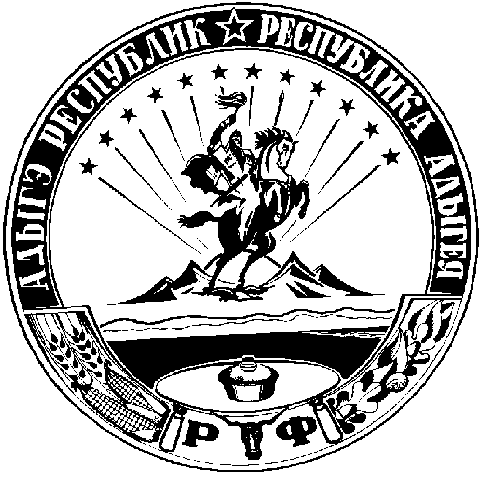 